KOOSKIA CITY COUNCILREGULAR MEETING NOVEMBER 8, 20236:00 P.M.                                                                                                                                        Regular Meeting	            Amendments:  Final action cannot be taken on an item added to the agenda after the start of the meeting unless an emergency is declared that requires action at the meeting.  The declaration and justification must be approved by motion of the Council.      Call to OrderPresentation of Minutes Action ItemSheriff’s Report5.        UNFINISHED BUSINESSSewer/WWTP – Consent to Contract Assignment (from Mountain Waterworks to Merrick & Company) – Updates -Amendment No. 3 Action ItemWater/Sewer Ordinance (s) Action Item         6.         NEW BUSINESSSelway Saloon Alcohol License Action ItemKiosk Irrigation Quote Action ItemValley Bible Church – Water/Sewer issues Action ItemRetain Presnell Gage for the 22/23 Audit  Action ItemWEX fuel cards/ACH Payments  Action ItemValuations Northwest Appraisal Quote  Action ItemOrdinance vacating a portion of Road Ave. per Thomas Eier Action Itemh.   Adjourn to Executive Session as permitted under Section 74-206 f) to communicate with legal counsel for the public agency to discuss the legal ramifications of and legal options for pending litigation, or controversies not yet being litigated but imminently likely to be litigated. Action Item                               i.   Hall Rental Policy Action ItemWrite-off accounts Action Item	             7.      The Council is asked to allow payment of the bills Action Item        8.      Reports         9.      Adjournment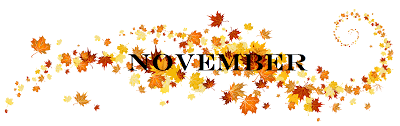 Any person needing special accommodations to participate in the above noticed meeting should contact the City of Kooskia at least 24 hours in advance at 208-926-4684